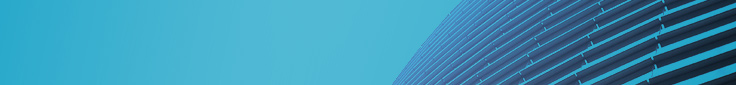 以下資料由霈方國際股份有限公司及其推薦證券商提供，資料若有錯誤、遺漏或虛偽不實，均由該公司及其推薦證券商負責。以下揭露之認購價格及依據等資訊，係申請登錄興櫃公司與其推薦證券商依認購當時綜合考量各種因素後所議定。由於興櫃公司財務業務狀況及資本市場將隨時空而變動，投資人切勿以上開資訊作為投資判斷之唯一依據，務請特別注意   認購相關資訊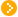    公司簡介   主要業務項目   最近五年度簡明損益表及申請年度截至最近月份止之自結損益表   最近五年度簡明資產負債表   最近三年度財務比率公司名稱：霈方國際股份有限公司 (股票代號：6574)註：103及104年度為經會計師查核簽證採用國際財務報導準則編製之財務報表；102年度為經會計師查核簽證採用我國財務會計準則編製之財務報表；101年度未經會計師查核簽證。(註)係自結數字，未經會計師查核簽證，因此可能與會計師查核結果存有差異，請投資人於參考時審慎評估。註：103及104年度為經會計師查核簽證採用國際財務報導準則編製之財務報表；102年度為經會計師查核簽證採用我國財務會計準則編製之財務報表；101年度未經會計師查核簽證。投資人若欲查詢該公司更詳細之資料請連結至公開資訊觀測站!!輔導推薦證券商永豐金證券股份有限公司、富邦綜合證券股份有限公司主辦輔導券商聯絡人電話永豐金證券股份有限公司  羅湘萍(02)23823255註冊地國(外國發行人適用)訴訟及非訟代理人(外國發行人適用)輔導推薦證券商認購霈方國際股份有限公司股票之相關資訊輔導推薦證券商認購霈方國際股份有限公司股票之相關資訊輔導推薦證券商認購霈方國際股份有限公司股票之相關資訊證券商名稱主辦協辦證券商名稱永豐金證券股份有限公司富邦綜合證券股份有限公司認購日期民國105年7月8日民國105年7月8日認購股數（股）410,000100,000認購占擬櫃檯買賣股份總數之比率2.41%0.59%認購價格每股新台幣118元每股新台幣118元認購價格之訂定依據及方式霈方國際股份有限公司(以下簡稱霈方)，主要從事美容保養品之生產與銷售業務，該公司目前銷售市場以台灣為主，積極佈建店鋪至全省各縣巿之百貨公司，並且開發電子商務、免稅店及經銷商之業務，客戶即以個人消費者、各地經銷及代理商為主。該公司於2002年成立以來，觀察全球最新的保養趨勢與明星配方，代理美國專業保養品牌EDN，於台灣市場的多年經營，透過體驗行銷成功創造品牌口碑及亮眼成績，並且與全球各大廠商持續合作。該公司同時與法國共同合作研發，推出類醫美微整型品牌NU derma，並從2012年起推出精緻植萃保養品牌蕾舒翠L’HERBOFLORE，將持續與國外專業科技研發團隊合作，致力於自有品牌的產品開發。股票價值評估之方式多樣，各有其優缺點，評估之結果亦有所差異，目前市場上常用之股票評價方法包括市場基礎法(如本益比法及股價淨值比法)，透過已公開之資訊，和整個市場、產業性質相近之同業及被評價公司歷史軌跡比較，作為評量企業之價值，再根據被評價公司本身異於採樣公司之部分作折溢價之調整；成本法如淨值法則係以帳面之歷史成本資料為公司價值評定之基礎；另收益基礎法則重視未來公司創造現金。於上述股票評價方法中，因成本法係以歷史成本為計算之基礎，易忽略通貨膨脹因素且無法反應資產實際之經濟價值，且深受財務報表所採行之會計原則與方法之影響，將可能低估成長型公司應有之價值，而收益基礎法則以未來各期所創造現金流量之折現值合計數認定為股東權益價值，由於未來之現金流量無法精確掌握，且評價使用之相關參數並無一致標準，可能無法合理評估公司應有之價值，因此，本推薦證券商係以市場基礎法-本益比法來評估該公司之承銷價格。霈方主係從事美容保養品之生產與銷售業務，其營運模式主係透過百貨經營體系、經銷及代理商提供美容服務及產品銷售。經參考與霈方從事相同或類似業務之國內上市櫃公司，如達爾膚(股票代號：6523)、麗豐-KY(股票代號：4137)及佐登-KY(股票代號：4190)作為該公司之採樣同業。茲就該公司採樣同業最近三個月(105年3月~105年5月)之股價本益比區間列示如下：單位：倍資料來源：財團法人中華民國證券櫃檯買賣中心及證券交易所網站依上表所示，該公司採樣同業最近三個月(105年3月~105年5月)之平均本益比區間約為15.46～39.49倍之間，因上櫃生技醫療類股本益比較偏高，去除該極端值後，若以該公司104年度經會計師查核簽證之稅後每股盈餘7.10元，按上述本益比區間計算其參考價格，價格區間約為109.77~280.38元。綜上所述，本次興櫃認購價格之訂定除採用國際慣用之評價法計算該公司合理價格，並參酌該公司之所屬產業、發行市場環境、產業未來成長性及同業之市場狀況，另雖參考採樣同業本益比設算之股票價格區間為109.77~280.38元，惟考量採樣同業多為上市櫃公司，股票較具流通性，而該公司僅係登入興櫃，故本推薦券商選擇價格區間之下緣作為訂價依據，與霈方共同議定之每股認購價格為118元，故本次輔導推薦證券商與該公司共同議定之興櫃認購價格尚屬合理。霈方國際股份有限公司(以下簡稱霈方)，主要從事美容保養品之生產與銷售業務，該公司目前銷售市場以台灣為主，積極佈建店鋪至全省各縣巿之百貨公司，並且開發電子商務、免稅店及經銷商之業務，客戶即以個人消費者、各地經銷及代理商為主。該公司於2002年成立以來，觀察全球最新的保養趨勢與明星配方，代理美國專業保養品牌EDN，於台灣市場的多年經營，透過體驗行銷成功創造品牌口碑及亮眼成績，並且與全球各大廠商持續合作。該公司同時與法國共同合作研發，推出類醫美微整型品牌NU derma，並從2012年起推出精緻植萃保養品牌蕾舒翠L’HERBOFLORE，將持續與國外專業科技研發團隊合作，致力於自有品牌的產品開發。股票價值評估之方式多樣，各有其優缺點，評估之結果亦有所差異，目前市場上常用之股票評價方法包括市場基礎法(如本益比法及股價淨值比法)，透過已公開之資訊，和整個市場、產業性質相近之同業及被評價公司歷史軌跡比較，作為評量企業之價值，再根據被評價公司本身異於採樣公司之部分作折溢價之調整；成本法如淨值法則係以帳面之歷史成本資料為公司價值評定之基礎；另收益基礎法則重視未來公司創造現金。於上述股票評價方法中，因成本法係以歷史成本為計算之基礎，易忽略通貨膨脹因素且無法反應資產實際之經濟價值，且深受財務報表所採行之會計原則與方法之影響，將可能低估成長型公司應有之價值，而收益基礎法則以未來各期所創造現金流量之折現值合計數認定為股東權益價值，由於未來之現金流量無法精確掌握，且評價使用之相關參數並無一致標準，可能無法合理評估公司應有之價值，因此，本推薦證券商係以市場基礎法-本益比法來評估該公司之承銷價格。霈方主係從事美容保養品之生產與銷售業務，其營運模式主係透過百貨經營體系、經銷及代理商提供美容服務及產品銷售。經參考與霈方從事相同或類似業務之國內上市櫃公司，如達爾膚(股票代號：6523)、麗豐-KY(股票代號：4137)及佐登-KY(股票代號：4190)作為該公司之採樣同業。茲就該公司採樣同業最近三個月(105年3月~105年5月)之股價本益比區間列示如下：單位：倍資料來源：財團法人中華民國證券櫃檯買賣中心及證券交易所網站依上表所示，該公司採樣同業最近三個月(105年3月~105年5月)之平均本益比區間約為15.46～39.49倍之間，因上櫃生技醫療類股本益比較偏高，去除該極端值後，若以該公司104年度經會計師查核簽證之稅後每股盈餘7.10元，按上述本益比區間計算其參考價格，價格區間約為109.77~280.38元。綜上所述，本次興櫃認購價格之訂定除採用國際慣用之評價法計算該公司合理價格，並參酌該公司之所屬產業、發行市場環境、產業未來成長性及同業之市場狀況，另雖參考採樣同業本益比設算之股票價格區間為109.77~280.38元，惟考量採樣同業多為上市櫃公司，股票較具流通性，而該公司僅係登入興櫃，故本推薦券商選擇價格區間之下緣作為訂價依據，與霈方共同議定之每股認購價格為118元，故本次輔導推薦證券商與該公司共同議定之興櫃認購價格尚屬合理。公司簡介(公司介紹、歷史沿革、經營理念、未來展望等)公司介紹本公司設立於民國91年10月2日，EDN茵蝶保養品牌正式在台登場，台灣團隊針對金字塔頂端消費者，提供最頂級的商品及服務，經過多年深耕台灣市場，台灣團隊締造驚人銷售佳績與好評, EDN成為台灣頂級奢華保養精品，並將品牌版圖擴大至新加坡等亞洲地區。
    經過觀察發現，醫學美容的侵入性方式的風險極高，故於民國100年，霈方國際推出類醫美微整型品牌NU derma– 一個簡單有效，卻又免侵入式的保養概念品牌，更成為台灣第一個類醫學美容的專櫃保養品牌，NU derma 以既有的台灣製造的優良品質，提供現代女性優越的MIT商品與服務。 
    民國101年，霈方推出具有獨特美學觀點的保養品牌蕾舒翠 L’HERBOFLORE ，以純淨天然的成分及高效修護配方為基礎, 從面膜, 護膚，美容飲品到香氛精油，多元豐富的產品線帶來從頭到腳，由內而外，全方位的護膚保健產品。 民國102年，推出自然美肌哲學的面膜品牌布萊斯森林Beaute Forest，訴求年輕市場,精選95%以上的天然植物修護精粹, 肌膚保養沒有多餘負擔， 訴求年輕市場, 帶來簡單有趣的保養能量！歷史沿革經營理念霈方正走在成為“華人第一美妝品牌”的道路上。為實現這一目標, 本公司自成立以來，一直堅持初衷－以專業呵護女人的美，不斷創新求變，持續與專業科技研發團隊合作，運用醫學專業與先進科技，持續發展美容與保養兼具的全方位女性美妝商品，真正做到『由內而外』、『健康美麗』，並透過高規品質與優質服務，引領台灣保養品產業邁向國際化。未來展望1. 提升單櫃業績，並積極開發拓展專櫃數成長；2. 建立O2O的銷售網絡；3. 持續拓展行銷通路據點，積極開發亞洲各國及中國大陸市場；4. 持續研發對於女性需求的產品，並致力於自有品牌的建立並且強化企業品牌形象；5. 從分析數據提供符合會員需求的產品及服務，發展會員經營；6. 持續與專業科技研發團隊合作，致力於自有品牌的產品開發；7. 重視環境保護議題，並推出年度公益計畫，積極投身社會慈善及弱勢關懷，落實企業社會責任。目前之商品項目與用途目前主要產品項目之營業比重最近五年度簡明損益表及申請年度截至最近月份止之自結損益表  單位：新台幣仟元                      最近五年度簡明損益表及申請年度截至最近月份止之自結損益表  單位：新台幣仟元                      最近五年度簡明損益表及申請年度截至最近月份止之自結損益表  單位：新台幣仟元                      最近五年度簡明損益表及申請年度截至最近月份止之自結損益表  單位：新台幣仟元                      最近五年度簡明損益表及申請年度截至最近月份止之自結損益表  單位：新台幣仟元                      最近五年度簡明損益表及申請年度截至最近月份止之自結損益表  單位：新台幣仟元                      最近五年度簡明損益表及申請年度截至最近月份止之自結損益表  單位：新台幣仟元                      最近五年度簡明損益表及申請年度截至最近月份止之自結損益表  單位：新台幣仟元                      年度項目年度項目100年101年(ROC)102年(ROC)103年(IFRS)104年(IFRS) 105年截至 5 月份止(自結數)(註)營業收入營業收入－33,034281,106617,189571,817278,234營業毛利營業毛利－22,872214,462492,498473,197236,623毛利率(%)毛利率(%)－69.24%76.29%79.80%82.75%85.04%營業外收入營業外收入－2,46150533,10220,0671,899營業外支出營業外支出－1,059 －31,36715,5892,050稅前損益稅前損益－(723)40,30287,964103,69052,064稅後損益稅後損益－(800)32,61372,97586,00143,213每股盈餘（元）每股盈餘（元）－(0.8)10.86.567.12.54股利發放現金股利(元)－－－－2.70588－股利發放股票股利(資本公積轉增資)(元)－－16.9976314.12254－－股利發放股票股利(盈餘轉增資)(元)－－－－1.764705－最近五年度簡明資產負債表         單位：新台幣仟元                    單位：新台幣仟元最近五年度簡明資產負債表         單位：新台幣仟元                    單位：新台幣仟元最近五年度簡明資產負債表         單位：新台幣仟元                    單位：新台幣仟元最近五年度簡明資產負債表         單位：新台幣仟元                    單位：新台幣仟元最近五年度簡明資產負債表         單位：新台幣仟元                    單位：新台幣仟元最近五年度簡明資產負債表         單位：新台幣仟元                    單位：新台幣仟元最近五年度簡明資產負債表         單位：新台幣仟元                    單位：新台幣仟元年度項目年度項目100年101年(ROC)102年(ROC)103年(IFRS)104年(IFRS)流動資產流動資產－22,271259,920256,618372,822基金及長期投資基金及長期投資－－－－－固定資產固定資產－－7,1995,3706,048無形資產無形資產－6556,9384,9213,233其他資產其他資產－－3,1296,7606,811資產總額資產總額－22,926277,186274,211390,115流動負債分 配 前－12,689227,248152,567110,488流動負債分 配 後－12,689227,248152,567156,488長期負債長期負債－－－915652其他負債其他負債－－－－－負債總額分 配 前－12,689227,248153,482111,140負債總額分 配 後－12,689227,248153,482157,140股本股本－10,00017,08846,133170,000資本公積資本公積－－－－13,530保留盈餘分 配 前－23732,85074,59695,445保留盈餘分 配 後－2373,8059,44419,445長期股權投資未實現跌價損失長期股權投資未實現跌價損失－－－－－累積換算調整數累積換算調整數－－－－－股東權益總額分 配 前－10,23749,938120,729278,975股東權益總額分 配 後－10,23749,938120,729232,975最近三年度財務比率最近三年度財務比率最近三年度財務比率最近三年度財務比率最近三年度財務比率年  度項  目年  度項  目102年(ROC)103年(IFRS)104年(IFRS)財務比率毛利率(%)76.29%79.80%82.75%財務比率流動比率(%)114.38%168.20%337.43%財務比率應收帳款天數(天)83.1170.4775.33財務比率存貨週轉天數(天)197.97174.02180.28財務比率負債比率(%)81.98%55.64%28.32%